Level 1: If you have not achieved the Level 2 criteria, your work will be assessed to determine if the following Level 1 criteria have been met.Rules, regulations and scoring systems.I am going to explain the rules, regulations and scoring systems for both Badminton and netball.  I will explain the importance of why the officials should apply the rules and what roles and responsibilities they have.RULES: ‘How’ to play fair.FOOT FAULT - this is where you are not allowed to have your foot over the service line whilst serving.  The umpire will call foot-fault and will award a point and the serve to the other team.REGULATIONS: ‘What’ allows the game to be played in an organised and fair manner.A regulation in Badminton is that the shuttle in an official competition must be made of 16 feathers.  The Competition Organiser will check this before the start of the match.Scoring: ‘Who’ wins the game? This allows a result to be reported and understood.A point is rewarded every time a player wins a point.  The official will record this down and call out the score to allow the players to know which side they should serve from.  Roles and responsibilities It is the responsibility of the chair judge to communicate with the lines person and make sure the correct decision is made.  This will allow the game to be played with no disputes.Compare and contrast.There are many similarities between the officials in Netball and Badminton.  They both enforce the rules of the game, however, the netball umpire runs to their right and needs to keep up with play so they can see any infringement, whereas the officials in badminton sit still and watch from their own position and make a decision on their line (if they are the line judge).  A way in which the two officials differ is there are only two official umpires in netball and two scores, within a game of badminton there are 10 officials who all communicate with the main chair judge.  The chair judge has overall say on all the other officials where as in netball they are responsible for half the court and their say is final.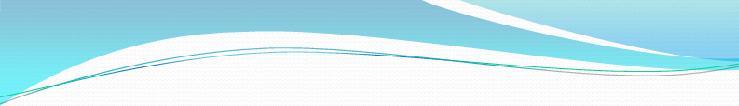 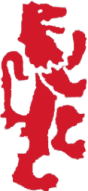 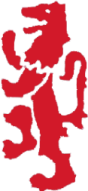 Practical Sports Performance - Unit 2, Assignment 1 Rules, Regulations and Scoring SystemsPractical Sports Performance - Unit 2, Assignment 1 Rules, Regulations and Scoring SystemsPractical Sports Performance - Unit 2, Assignment 1 Rules, Regulations and Scoring SystemsAssessors name: A.HusseyPractical Sports Performance - Unit 2, Assignment 1 Rules, Regulations and Scoring SystemsPractical Sports Performance - Unit 2, Assignment 1 Rules, Regulations and Scoring SystemsPractical Sports Performance - Unit 2, Assignment 1 Rules, Regulations and Scoring SystemsInternal verifier: S. Thomas, P. HamblinIssue date:    1 / 02 / 2022            Hand in Date: 17 / 02 / 2022Issue date:    1 / 02 / 2022            Hand in Date: 17 / 02 / 2022Issue date:    1 / 02 / 2022            Hand in Date: 17 / 02 / 2022Issue date:    1 / 02 / 2022            Hand in Date: 17 / 02 / 2022Learning Aim AUnderstand the rules, regulations and scoring systems for selected sports. – 2A.P1, 2A.P2, 2A. P3, PA.M1 & 2A. D1Understand the rules, regulations and scoring systems for selected sports. – 2A.P1, 2A.P2, 2A. P3, PA.M1 & 2A. D1Understand the rules, regulations and scoring systems for selected sports. – 2A.P1, 2A.P2, 2A. P3, PA.M1 & 2A. D1Scenario: You have secured a voluntary work placement with a sports coaching company. The manager has asked you to give support to some of the younger children (aged 10 to 11 years) who attend their coaching sessions. The children often struggle to understand the rules, regulations and scoring systems for the sports they take part in. To help the children, the manager has asked you to produce a written or verbal presentation to help them consider the rules, regulations and scoring systems for two specific sports. In addition, you need to demonstrate how the rules are applied in different sporting situations.Scenario: You have secured a voluntary work placement with a sports coaching company. The manager has asked you to give support to some of the younger children (aged 10 to 11 years) who attend their coaching sessions. The children often struggle to understand the rules, regulations and scoring systems for the sports they take part in. To help the children, the manager has asked you to produce a written or verbal presentation to help them consider the rules, regulations and scoring systems for two specific sports. In addition, you need to demonstrate how the rules are applied in different sporting situations.Scenario: You have secured a voluntary work placement with a sports coaching company. The manager has asked you to give support to some of the younger children (aged 10 to 11 years) who attend their coaching sessions. The children often struggle to understand the rules, regulations and scoring systems for the sports they take part in. To help the children, the manager has asked you to produce a written or verbal presentation to help them consider the rules, regulations and scoring systems for two specific sports. In addition, you need to demonstrate how the rules are applied in different sporting situations.Scenario: You have secured a voluntary work placement with a sports coaching company. The manager has asked you to give support to some of the younger children (aged 10 to 11 years) who attend their coaching sessions. The children often struggle to understand the rules, regulations and scoring systems for the sports they take part in. To help the children, the manager has asked you to produce a written or verbal presentation to help them consider the rules, regulations and scoring systems for two specific sports. In addition, you need to demonstrate how the rules are applied in different sporting situations.Task 1 The manager has asked you to select two sports and prepare a presentation for the children that describes and explains the following for each sport:The rules, regulations and scoring systems. (P1 / M1)The roles and responsibilities of each official. (P3 / M1)Research information from the national governing body that governs the rules of the sport within the United Kingdom, and the international governing body that regulates all the rules of the sport.You will need to include the following in your presentation:Suggestions for ways the rules, regulations and scoring systems for each sport could be improved (for example, are there ways that technology could be used when applying the rules?). Or suggestions for ways that equipment/playing areas could be adapted to suit participants if they have specific needs (for example, young participants or those with physical impairment). (D1)Compare and contrast the roles of the officials for the two sports (for example, do the two sports you have chosen have referees with similar responsibilities?). (D1)Select sports that you are familiar with and carry out research to ensure that you have enough information for your presentation.  Remember to make a note of all your sources.Task 2For one sport of your choice write or video yourself describing an account of the rules and regulations in four specific situations. To do this, you should take the role of one of the officials. (P2)For example, in badminton you might demonstrate the application of rules in all of the situations listed below:The server hits the shuttlecock into the net during a serve. One of the players hits the net with their racket. The scores in a game is 20 or 29 points each. The shuttlecock lands on the back tram/boundary line. Task 3      Select a sport that you feel you can officiate most effectively (e.g. Badminton).For each situation, you must show a knowledge of the rule / regulation that is being applied. Demonstrate the appropriate / correct actions that should be taken by the official that includes:  (P2/M1)A clear explanation / judgement of what has happened.Any verbal commentary / non-verbal hand gestures that must be performed by the official when the rule is applied.ASSESSMENT EVIDENCE:  Present using a word processed document the rules, regulations and scoring systems within your two chosen sports. A teacher witness statement to support your practical application. Practical performances to be recorded and saved on the school secure IT system.Task 1 The manager has asked you to select two sports and prepare a presentation for the children that describes and explains the following for each sport:The rules, regulations and scoring systems. (P1 / M1)The roles and responsibilities of each official. (P3 / M1)Research information from the national governing body that governs the rules of the sport within the United Kingdom, and the international governing body that regulates all the rules of the sport.You will need to include the following in your presentation:Suggestions for ways the rules, regulations and scoring systems for each sport could be improved (for example, are there ways that technology could be used when applying the rules?). Or suggestions for ways that equipment/playing areas could be adapted to suit participants if they have specific needs (for example, young participants or those with physical impairment). (D1)Compare and contrast the roles of the officials for the two sports (for example, do the two sports you have chosen have referees with similar responsibilities?). (D1)Select sports that you are familiar with and carry out research to ensure that you have enough information for your presentation.  Remember to make a note of all your sources.Task 2For one sport of your choice write or video yourself describing an account of the rules and regulations in four specific situations. To do this, you should take the role of one of the officials. (P2)For example, in badminton you might demonstrate the application of rules in all of the situations listed below:The server hits the shuttlecock into the net during a serve. One of the players hits the net with their racket. The scores in a game is 20 or 29 points each. The shuttlecock lands on the back tram/boundary line. Task 3      Select a sport that you feel you can officiate most effectively (e.g. Badminton).For each situation, you must show a knowledge of the rule / regulation that is being applied. Demonstrate the appropriate / correct actions that should be taken by the official that includes:  (P2/M1)A clear explanation / judgement of what has happened.Any verbal commentary / non-verbal hand gestures that must be performed by the official when the rule is applied.ASSESSMENT EVIDENCE:  Present using a word processed document the rules, regulations and scoring systems within your two chosen sports. A teacher witness statement to support your practical application. Practical performances to be recorded and saved on the school secure IT system.Task 1 The manager has asked you to select two sports and prepare a presentation for the children that describes and explains the following for each sport:The rules, regulations and scoring systems. (P1 / M1)The roles and responsibilities of each official. (P3 / M1)Research information from the national governing body that governs the rules of the sport within the United Kingdom, and the international governing body that regulates all the rules of the sport.You will need to include the following in your presentation:Suggestions for ways the rules, regulations and scoring systems for each sport could be improved (for example, are there ways that technology could be used when applying the rules?). Or suggestions for ways that equipment/playing areas could be adapted to suit participants if they have specific needs (for example, young participants or those with physical impairment). (D1)Compare and contrast the roles of the officials for the two sports (for example, do the two sports you have chosen have referees with similar responsibilities?). (D1)Select sports that you are familiar with and carry out research to ensure that you have enough information for your presentation.  Remember to make a note of all your sources.Task 2For one sport of your choice write or video yourself describing an account of the rules and regulations in four specific situations. To do this, you should take the role of one of the officials. (P2)For example, in badminton you might demonstrate the application of rules in all of the situations listed below:The server hits the shuttlecock into the net during a serve. One of the players hits the net with their racket. The scores in a game is 20 or 29 points each. The shuttlecock lands on the back tram/boundary line. Task 3      Select a sport that you feel you can officiate most effectively (e.g. Badminton).For each situation, you must show a knowledge of the rule / regulation that is being applied. Demonstrate the appropriate / correct actions that should be taken by the official that includes:  (P2/M1)A clear explanation / judgement of what has happened.Any verbal commentary / non-verbal hand gestures that must be performed by the official when the rule is applied.ASSESSMENT EVIDENCE:  Present using a word processed document the rules, regulations and scoring systems within your two chosen sports. A teacher witness statement to support your practical application. Practical performances to be recorded and saved on the school secure IT system.Task 1 The manager has asked you to select two sports and prepare a presentation for the children that describes and explains the following for each sport:The rules, regulations and scoring systems. (P1 / M1)The roles and responsibilities of each official. (P3 / M1)Research information from the national governing body that governs the rules of the sport within the United Kingdom, and the international governing body that regulates all the rules of the sport.You will need to include the following in your presentation:Suggestions for ways the rules, regulations and scoring systems for each sport could be improved (for example, are there ways that technology could be used when applying the rules?). Or suggestions for ways that equipment/playing areas could be adapted to suit participants if they have specific needs (for example, young participants or those with physical impairment). (D1)Compare and contrast the roles of the officials for the two sports (for example, do the two sports you have chosen have referees with similar responsibilities?). (D1)Select sports that you are familiar with and carry out research to ensure that you have enough information for your presentation.  Remember to make a note of all your sources.Task 2For one sport of your choice write or video yourself describing an account of the rules and regulations in four specific situations. To do this, you should take the role of one of the officials. (P2)For example, in badminton you might demonstrate the application of rules in all of the situations listed below:The server hits the shuttlecock into the net during a serve. One of the players hits the net with their racket. The scores in a game is 20 or 29 points each. The shuttlecock lands on the back tram/boundary line. Task 3      Select a sport that you feel you can officiate most effectively (e.g. Badminton).For each situation, you must show a knowledge of the rule / regulation that is being applied. Demonstrate the appropriate / correct actions that should be taken by the official that includes:  (P2/M1)A clear explanation / judgement of what has happened.Any verbal commentary / non-verbal hand gestures that must be performed by the official when the rule is applied.ASSESSMENT EVIDENCE:  Present using a word processed document the rules, regulations and scoring systems within your two chosen sports. A teacher witness statement to support your practical application. Practical performances to be recorded and saved on the school secure IT system.Grading Criteria Grading Criteria Grading Criteria Grading Criteria 2A. P12A. P1Describe the rules, regulations and scoring systems for two selected sports.Describe the rules, regulations and scoring systems for two selected sports.2A. P22A. P2Apply the rules of a selected sport in four specific situations.Apply the rules of a selected sport in four specific situations.2A. P32A. P3Describe the roles and responsibilities of officials from two selected sports.Describe the roles and responsibilities of officials from two selected sports.2A. M12A. M1For each of the two selected sports, explain the roles and responsibilities of officials and the application of rules, regulations and scoring systems.For each of the two selected sports, explain the roles and responsibilities of officials and the application of rules, regulations and scoring systems.2A. D12A. D1Compare and contrast the roles and responsibilities of officials from two selected sports suggesting valid recommendations for improvement to the application of rules, regulations and scoring systems for each sport.Compare and contrast the roles and responsibilities of officials from two selected sports suggesting valid recommendations for improvement to the application of rules, regulations and scoring systems for each sport.1.A.1Describe the rules, regulations and scoring systems of a selected sport.1.A.1Apply the rules of a selected sport in two given specific situations.1.A.1Describe the roles of officials from a selected sport.*ASSESSMENT RECORD SHEET (Summative Assessment)*ASSESSMENT RECORD SHEET (Summative Assessment)*ASSESSMENT RECORD SHEET (Summative Assessment)*ASSESSMENT RECORD SHEET (Summative Assessment)*ASSESSMENT RECORD SHEET (Summative Assessment)*ASSESSMENT RECORD SHEET (Summative Assessment)*ASSESSMENT RECORD SHEET (Summative Assessment)*ASSESSMENT RECORD SHEET (Summative Assessment)*ASSESSMENT RECORD SHEET (Summative Assessment)*ASSESSMENT RECORD SHEET (Summative Assessment)*ASSESSMENT RECORD SHEET (Summative Assessment)*ASSESSMENT RECORD SHEET (Summative Assessment)*ASSESSMENT RECORD SHEET (Summative Assessment)*ASSESSMENT RECORD SHEET (Summative Assessment)*ASSESSMENT RECORD SHEET (Summative Assessment)ProgrammeProgramme BTEC First Award in Sport  BTEC First Award in Sport  BTEC First Award in Sport  BTEC First Award in Sport LearnerNameAssessorNameUnit No. & TitleUnit No. & Title 2 : Practical Sports Performance  2 : Practical Sports Performance  2 : Practical Sports Performance  2 : Practical Sports Performance Target Learning Aims 2A.P1, 2A.P2, 2A.P3 2A.M1, 2A.D1AssignmentNo. & Title 1 : Understand rules, regulation and scoring systems 1 : Understand rules, regulation and scoring systems 1 : Understand rules, regulation and scoring systems 1 : Understand rules, regulation and scoring systems 1 : Understand rules, regulation and scoring systems 1 : Understand rules, regulation and scoring systemsIssue DateIssue Date 1.02.22 1.02.22 1.02.22 1.02.22Hand in Date 17.02.22Final Submission DateTBCTBCTBCTBCTBCTBCTarget criteriaTarget criteriaCriteriaAchievedFinal Assessment CommentsFinal Assessment CommentsFinal Assessment CommentsFinal Assessment CommentsFinal Assessment CommentsFinal Assessment CommentsFinal Assessment CommentsFinal Assessment CommentsFinal Assessment CommentsFinal Assessment CommentsFinal Assessment CommentsFinal Assessment Comments1A.12A.P11A.12A.P1Describe the rules, regulations and scoring systems for two selected sportsDescribe the rules, regulations and scoring systems for two selected sportsDescribe the rules, regulations and scoring systems for two selected sportsDescribe the rules, regulations and scoring systems for two selected sportsDescribe the rules, regulations and scoring systems for two selected sportsDescribe the rules, regulations and scoring systems for two selected sportsDescribe the rules, regulations and scoring systems for two selected sportsDescribe the rules, regulations and scoring systems for two selected sportsDescribe the rules, regulations and scoring systems for two selected sportsDescribe the rules, regulations and scoring systems for two selected sportsDescribe the rules, regulations and scoring systems for two selected sportsDescribe the rules, regulations and scoring systems for two selected sports1A.22A.P21A.22A.P2Apply the rules of a selected sport in four specific situations.Apply the rules of a selected sport in four specific situations.Apply the rules of a selected sport in four specific situations.Apply the rules of a selected sport in four specific situations.Apply the rules of a selected sport in four specific situations.Apply the rules of a selected sport in four specific situations.Apply the rules of a selected sport in four specific situations.Apply the rules of a selected sport in four specific situations.Apply the rules of a selected sport in four specific situations.Apply the rules of a selected sport in four specific situations.Apply the rules of a selected sport in four specific situations.Apply the rules of a selected sport in four specific situations.1A.32A.P31A.32A.P3Describe the roles and responsibilities of officials from two selected sports.Describe the roles and responsibilities of officials from two selected sports.Describe the roles and responsibilities of officials from two selected sports.Describe the roles and responsibilities of officials from two selected sports.Describe the roles and responsibilities of officials from two selected sports.Describe the roles and responsibilities of officials from two selected sports.Describe the roles and responsibilities of officials from two selected sports.Describe the roles and responsibilities of officials from two selected sports.Describe the roles and responsibilities of officials from two selected sports.Describe the roles and responsibilities of officials from two selected sports.Describe the roles and responsibilities of officials from two selected sports.Describe the roles and responsibilities of officials from two selected sports.2A.M12A.M1For each of the two selected sports, explain the roles and responsibilities of officials and the application of rules, regulations and scoring systems.For each of the two selected sports, explain the roles and responsibilities of officials and the application of rules, regulations and scoring systems.For each of the two selected sports, explain the roles and responsibilities of officials and the application of rules, regulations and scoring systems.For each of the two selected sports, explain the roles and responsibilities of officials and the application of rules, regulations and scoring systems.For each of the two selected sports, explain the roles and responsibilities of officials and the application of rules, regulations and scoring systems.For each of the two selected sports, explain the roles and responsibilities of officials and the application of rules, regulations and scoring systems.For each of the two selected sports, explain the roles and responsibilities of officials and the application of rules, regulations and scoring systems.For each of the two selected sports, explain the roles and responsibilities of officials and the application of rules, regulations and scoring systems.For each of the two selected sports, explain the roles and responsibilities of officials and the application of rules, regulations and scoring systems.For each of the two selected sports, explain the roles and responsibilities of officials and the application of rules, regulations and scoring systems.For each of the two selected sports, explain the roles and responsibilities of officials and the application of rules, regulations and scoring systems.For each of the two selected sports, explain the roles and responsibilities of officials and the application of rules, regulations and scoring systems.2A.D12A.D1Compare and contrast the roles and responsibilities of officials from two selected sports suggesting valid recommendations for improvement to the application of rules, regulations and scoring systems for each sport.Compare and contrast the roles and responsibilities of officials from two selected sports suggesting valid recommendations for improvement to the application of rules, regulations and scoring systems for each sport.Compare and contrast the roles and responsibilities of officials from two selected sports suggesting valid recommendations for improvement to the application of rules, regulations and scoring systems for each sport.Compare and contrast the roles and responsibilities of officials from two selected sports suggesting valid recommendations for improvement to the application of rules, regulations and scoring systems for each sport.Compare and contrast the roles and responsibilities of officials from two selected sports suggesting valid recommendations for improvement to the application of rules, regulations and scoring systems for each sport.Compare and contrast the roles and responsibilities of officials from two selected sports suggesting valid recommendations for improvement to the application of rules, regulations and scoring systems for each sport.Compare and contrast the roles and responsibilities of officials from two selected sports suggesting valid recommendations for improvement to the application of rules, regulations and scoring systems for each sport.Compare and contrast the roles and responsibilities of officials from two selected sports suggesting valid recommendations for improvement to the application of rules, regulations and scoring systems for each sport.Compare and contrast the roles and responsibilities of officials from two selected sports suggesting valid recommendations for improvement to the application of rules, regulations and scoring systems for each sport.Compare and contrast the roles and responsibilities of officials from two selected sports suggesting valid recommendations for improvement to the application of rules, regulations and scoring systems for each sport.Compare and contrast the roles and responsibilities of officials from two selected sports suggesting valid recommendations for improvement to the application of rules, regulations and scoring systems for each sport.Compare and contrast the roles and responsibilities of officials from two selected sports suggesting valid recommendations for improvement to the application of rules, regulations and scoring systems for each sport.Summative commentsSummative commentsSummative commentsSummative commentsSummative commentsSummative commentsSummative commentsSummative commentsSummative commentsSummative commentsSummative commentsSummative commentsSummative commentsSummative commentsSummative commentsResubmission authorisation*Lead IV:Resubmission authorisation*Lead IV:Resubmission authorisation*Lead IV:Resubmission authorisation*Lead IV:Resubmission authorisation*Lead IV:Resubmission Date:Resubmission Date:Resubmission Date:Resubmission Date:* All resubmissions must be authorised. Only 1 resubmission is possible per assignment.* All resubmissions must be authorised. Only 1 resubmission is possible per assignment.* All resubmissions must be authorised. Only 1 resubmission is possible per assignment.* All resubmissions must be authorised. Only 1 resubmission is possible per assignment.* All resubmissions must be authorised. Only 1 resubmission is possible per assignment.* All resubmissions must be authorised. Only 1 resubmission is possible per assignment.* All resubmissions must be authorised. Only 1 resubmission is possible per assignment.* All resubmissions must be authorised. Only 1 resubmission is possible per assignment.* All resubmissions must be authorised. Only 1 resubmission is possible per assignment.* All resubmissions must be authorised. Only 1 resubmission is possible per assignment.* All resubmissions must be authorised. Only 1 resubmission is possible per assignment.* All resubmissions must be authorised. Only 1 resubmission is possible per assignment.* All resubmissions must be authorised. Only 1 resubmission is possible per assignment.* All resubmissions must be authorised. Only 1 resubmission is possible per assignment.* All resubmissions must be authorised. Only 1 resubmission is possible per assignment.Assessor SignatureAssessor SignatureAssessor SignatureDate:Learner commentsLearner commentsLearner commentsLearner SignatureLearner SignatureLearner SignatureLearner SignatureLearner SignatureDate:Date:Date:Learner declaration: I certify that the work submitted for this assignment is my own. I have clearly referenced any sources used in the work. I understand that false declaration is a form of malpractice.                                                                                                             Learner signature: ________________________________Date: